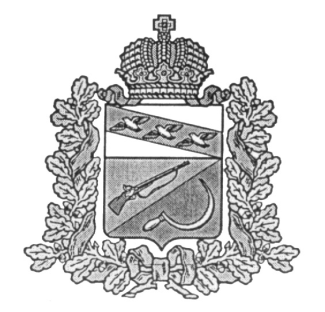 АДМИНИСТРАЦИЯНИКОЛЬСКОГО СЕЛЬСОВЕТАЩИГРОВСКОГО РАЙОНА КУРСКОЙ ОБЛАСТИПОСТАНОВЛЕНИЕОт «07» июля 2015 года №44Об утверждении Административного регламента предоставления муниципальной услуги «Предоставление земельных участков, находящихся в муниципальной собственности, на территории Никольского сельсовета гражданину или юридическому лицу в собственность бесплатно»В соответствии с Федеральным законом № 210-ФЗ от 27 июля 2010 года «Об организации предоставления государственных и муниципальных услуг», Администрация Никольского сельсовета Щигровского района Курской области ПОСТАНОВЛЯЕТ:1. Утвердить прилагаемый Административный регламент предоставления муниципальной услуги «Предоставление земельных участков, находящихся в муниципальной собственности, на территории Никольского сельсовета гражданину или юридическому лицу в собственность бесплатно».2. Разместить Административный регламент в сети Интернет на официальном сайте Администрации Никольского сельсовета Щигровского района Курской области.3. Контроль за выполнением настоящего постановления возложить на заместителя Главы Администрации Никольского сельсовета Щигровского района Курской области Г.А.Казакевич.4. Настоящее постановление вступает в силу со дня его официального обнародования.Глава Никольского сельсовета Щигровского района                                                                    А.А.СтепановаУтвержденпостановлением АдминистрацииНикольского сельсоветаЩигровского районаот 07 июля 2015 года №44Административный регламент Администрации Никольского сельсоветаЩигровского района Курской области по предоставлению муниципальной услуги
«Предоставление земельных участков, находящихся в муниципальной собственности, на территории Никольского сельсовета гражданину или юридическому лицу в собственность бесплатно» Общие положения1.1. Предмет регулирования административного регламентаАдминистративный регламент по предоставлению муниципальной услуги «Предоставление земельных участков, находящихся в муниципальной собственности, на территории Никольского сельсовета гражданину или юридическому лицу в собственность бесплатно» (далее – Административный регламент), определяет стандарт предоставления муниципальной услуги; состав, последовательность и сроки выполнения административных процедур (действий); формы контроля; досудебный (внесудебный) порядок обжалования решений и действий должностных лиц.Предметом регулирования настоящего административного регламента являются отношения, возникающие в связи с предоставлением муниципальной услуги.Круг заявителей1.2.1.Заявителями предоставления муниципальной услуги являются физические и юридические лица.1.2.2.Предоставление земельного участка, находящегося в государственной или муниципальной собственности, гражданину или юридическому лицу в собственность бесплатно на основании решения уполномоченного органа осуществляется в случае предоставления:1) земельного участка, образованного в границах застроенной территории, в отношении которой заключен договор о ее развитии, лицу, с которым заключен этот договор;2) земельного участка религиозной организации, имеющей в собственности здания или сооружения религиозного или благотворительного назначения, расположенные на таком земельном участке;3) земельного участка, образованного в результате раздела земельного участка, предоставленного некоммерческой организации, созданной гражданами, для ведения садоводства, огородничества и относящегося к имуществу общего пользования, данной некоммерческой организации или в случаях, предусмотренных федеральным законом, в общую собственность членов данной некоммерческой организации;4) земельного участка гражданину по истечении пяти лет со дня предоставления ему земельного участка в безвозмездное пользование в соответствии с подпунктом 6 пункта 2 статьи 39.10 Земельного Кодекса при условии, что этот гражданин использовал такой земельный участок в указанный период в соответствии с установленным разрешенным использованием;5) земельного участка гражданину по истечении пяти лет со дня предоставления ему земельного участка в безвозмездное пользование в соответствии с подпунктом 7 пункта 2 статьи 39.10 Земельного Кодекса при условии, что этот гражданин использовал такой земельный участок в указанный период в соответствии с установленным разрешенным использованием и работал по основному месту работы в муниципальном образовании и по специальности, которые определены законом субъекта Российской Федерации;6) земельного участка гражданам, имеющим трех и более детей, при установлении законом субъекта Российской Федерации соответствующих случая и порядка предоставления земельных участков в собственность бесплатно;7) земельного участка иным не указанным в подпункте 6 отдельным категориям граждан и (или) некоммерческим организациям, созданным гражданами, в случаях, предусмотренных федеральными законами, отдельным категориям граждан в случаях, предусмотренных законами субъектов Российской Федерации;8) земельного участка, предоставленного религиозной организации на праве постоянного (бессрочного) пользования и предназначенного для сельскохозяйственного производства, этой организации в случаях, предусмотренных законами субъектов Российской Федерации.1.2.3.Предоставление земельных участков, находящихся в государственной или муниципальной собственности, отдельным категориям граждан в собственность бесплатно по основаниям, указанным в подпунктах 6 и 7 статьи 39.5 Земельного Кодекса, осуществляется однократно. Если гражданин имеет право на предоставление земельного участка в собственность бесплатно по нескольким основаниям, указанным в подпунктах 6 и 7 статьи 39.5 Земельного Кодекса, этот гражданин вправе получить бесплатно в собственность земельный участок по одному из указанных оснований.1.3. Требования к порядку информирования о предоставлении муниципальной услуги1.3.1. Информация о месте нахождения и графике работы органа местного самоуправления предоставляющего муниципальную услугу, а также многофункционального центра предоставления государственных и муниципальных услуг.Администрация Никольского сельсоветаЩигровского района Курской области: 306534, Щигровский район, Никольский сельсовет, д.ДлиннаяГрафик работы:ежедневно - с 8.00 до 17.00 часов (в предпраздничные дни, до 16.00 ч.), кроме выходных и нерабочих дней, перерыв - с 12.00 ч. до 14.00 ч.Выходные дни – суббота, воскресенье.Прием заявлений осуществляется:Во вторник и четверг с 09.00 ч. до 12.00 ч.Выдача результатов предоставления муниципальной услуги производится:с понедельника по пятницу с 09.00 ч. до 17.00 ч.Телефон для справок: 8 (47145) 4-84-18 Телефон для направления обращений факсимильной связью:8 (47145) 4-84-18.Адрес электронной почты: nikolskoe.adm@yandex.ruПрием заявлений и выдача результатов предоставления муниципальной услуги осуществляться также через ОБУ «МФЦ»: 305016, г. Курск, ул. Щепкина, 3, ул. Ленина, 69 и  Щигровский филиал областного бюджетного учреждения Курской области «Многофункциональный центр по предоставлению государственных и муниципальных услуг» (далее  Щигровский филиал ОБУ «МФЦ»): 306530, г. Щигры, ул. Красная, 42а (по рабочим дням в соответствии с графиком работы).1.3.2. Адреса официальных сайтов в сети «Интернет», содержащих информацию о предоставлении муниципальной услуги.Информация об ответственных и порядке предоставления муниципальной услуги, перечне документов, необходимых для ее получения, размещается:- на официальном сайте Администрации Никольского сельсовета Щигровского района (nikolsk.rkursk.ru )- в региональной информационной системе «Портал государственных и муниципальных услуг (функций) Курской области» (http://pgu.rkursk.ru);- в федеральной государственной информационной системе «Единый портал государственных и муниципальных услуг (функций)» (http://gosuslugi.ru).1.3.3. Указанная информация может быть получена в форме:- индивидуального консультирования лично;- индивидуального консультирования по почте;- индивидуального консультирования по телефону;- публичного письменного консультирования;- публичного устного консультирования.1.3.4. Основными, общими требованиями к информированию заявителей являются:- достоверность представляемой информации;- четкость в изложении информации;- полнота информирования;- удобство и доступность получения информации;- оперативность представления информации.1.3.5. Индивидуальное консультирование лично.Индивидуальное устное консультирование не должно превышать 10 минут. В случае если ответ требует дополнительной подготовки, должностное лицо, осуществляющее индивидуальное устное консультирование, должно предложить заявителю обратиться за необходимой информацией в письменном виде либо назначить другое удобное для заявителя время для устного консультирования.1.3.6. Индивидуальное консультирование по почте (по электронной почте).При индивидуальном консультировании по почте ответ на обращение направляется почтой в адрес заявителя в срок не более 15 календарных дней.При индивидуальном консультировании, в случае обращения по электронной почте, ответ на обращение направляется на электронный адрес заявителя в срок не более 15 календарных дней.Датой получения обращения является дата регистрации входящего обращения.1.3.7. Индивидуальное консультирование по телефону.Ответ на телефонный звонок должен начинаться с информации о наименовании органа, в который позвонил заявитель, фамилии, имени, отчестве (при наличии) и должности сотрудника, осуществляющего индивидуальное консультирование по телефону.Время разговора не должно превышать 10 минут.В том случае, если сотрудник, осуществляющий консультирование по телефону, не может ответить на вопрос по содержанию, связанному с предоставлением муниципальной услуги, он обязан проинформировать заявителя об организациях либо структурных подразделениях, которые располагают необходимыми сведениями.1.3.8. Публичное устное консультирование.Публичное устное консультирование осуществляется уполномоченным сотрудником с привлечением средств массовой информации: радио, телевидения.1.3.9. Публичное письменное консультирование.Публичное письменное консультирование осуществляется путем размещения информационных материалов на стендах в местах предоставления муниципальной услуги, публикации информационных материалов в печатных средствах массовой информации.1.3.10. Сотрудники органа,  предоставляющего муниципальную услугу, при ответе на обращения заявителей должны корректно и внимательно относиться к заявителю, не унижая его чести и достоинства.Во время разговора необходимо произносить слова четко, избегать одновременных разговоров с окружающими людьми и не прерывать разговор по причине поступления звонка на другой аппарат. В конце консультирования сотрудник, осуществляющий консультирование, должен кратко подвести итоги и перечислить меры, которые надо принять (кто именно, когда и что должен сделать);- ответы на письменные обращения даются в простой, четкой и понятной форме в письменном виде и должны содержать:ответы на поставленные вопросы;должность, фамилию и инициалы лица, подписавшего ответ;фамилию и инициалы исполнителя;наименование структурного подразделения-исполнителя;номер телефона исполнителя;- сотрудник не вправе осуществлять консультирование заявителей, выходящее за рамки информирования о стандартных процедурах и условиях предоставления муниципальной услуги и влияющее прямо или косвенно на индивидуальные решения заявителей.1.3.12. На стендах в местах предоставления муниципальной услуги размещаются следующие информационные материалы:- исчерпывающая информация о порядке предоставления муниципальной услуги (в текстовом виде и в виде блок-схем, наглядно отображающих алгоритм прохождения административной процедуры);- текст административного регламента;- схема размещения должностных лиц и режим приема ими заявителей, номера кабинетов, в которых предоставляется муниципальная услуга, фамилии, имена, отчества (при наличии) и должности соответствующих сотрудников (должностных лиц);- выдержки из нормативных правовых актов по наиболее часто задаваемым вопросам;- требования к письменному запросу о предоставлении консультации, образец запроса о предоставлении консультации;- перечень документов, представляемых получателями муниципальной услуги, и требования, предъявляемые к этим документам;- формы документов для заполнения, образцы заполнения документов;- перечень оснований для отказа в предоставлении муниципальной услуги;- порядок досудебного обжалования решения, действий или бездействия должностных лиц, предоставляющих муниципальную услугу.Тексты материалов печатаются удобным для чтения шрифтом (размером не меньше 14), без исправлений, наиболее важные места выделяются полужирным шрифтом.1.3.13. В информационно-телекоммуникационной сети «Интернет» на официальном сайте Администрации Никольского сельсовета Щигровского района Курской области, в региональной информационной системе «Портал государственных и муниципальных услуг (функций) Курской области» и в федеральной государственной информационной системе «Единый портал государственных и муниципальных услуг (функций)» размещаются следующие информационные материалы:- полное наименование и почтовый адрес Администрации Никольского сельсовета Щигровского района Курской области;- справочные телефоны, по которым можно получить консультацию по порядку предоставления муниципальной услуги;- адрес электронной почты;- текст административного регламента;- информационные материалы (полная версия), содержащиеся на стендах в местах предоставления муниципальной услуги.Раздел II. Стандарт предоставления муниципальной услуги2.1. Наименование муниципальной услугиПредоставление земельных участков, находящихся в муниципальной собственности, на территории Никольского сельсовета гражданину или юридическому лицу в собственностьбесплатно.2.2. Наименование органа местного самоуправления,предоставляющего муниципальную услугу2.2.1. Муниципальная услуга предоставляется Администрацией Никольского сельсовета Щигровского района Курской области (далее по тексту - Администрация).Непосредственное предоставление муниципальной услуги осуществляется должностными лицами администрации Никольского сельсовета Щигровского района Курской области.Для получения сведений, необходимых для предоставления муниципальной услуги  осуществляется информационное взаимодействие с отделом социального обеспечения Администрации Щигровского района Курской области,  управлением Федеральной Службы Государственной Регистрации Кадастра и Картографии Курской области.2.2.2.   В соответствии с пунктом 3 статьи 7  Федерального закона  от 27.07.2010 № 210-ФЗ «Об организации предоставления государственных и муниципальных услуг», исполнитель услуг не вправе требовать от заявителя осуществления действий, в том числе согласований, необходимых для получения муниципальной услуги, за исключением получения услуг, включенных в перечень услуг, которые являются необходимыми и обязательными для предоставления муниципальной услуги.2.3. Описание результатов предоставления муниципальной услуги- Предоставление земельных участков в собственность бесплатно;- выдача мотивированного письменного отказа в предоставлении муниципальной услуги.2.4. Срок предоставления муниципальной услуги и иные срокиСрок предоставления муниципальной услуги или отказ в предоставлении муниципальной услуги составляет не более 30 дней со дня регистрации заявления о бесплатном предоставлении земельного участка в Администрации Никольского сельсовета Щигровского района Курской области. Срок приостановления предоставления муниципальной услуги не предусмотрен.Срок выдачи (направление) документов являющихся результатом предоставления муниципальной услуги составляет не более трех календарных дней.2.5. Перечень нормативных правовых актов, регулирующих предоставление муниципальной услугиПредоставление государственной услуги осуществляется в соответствии со следующими правовыми актами:- Земельный кодекс Российской Федерации от 25.10.2001 №136-ФЗ («Собрание законодательства РФ»,  №44, 29.10.2001);- Федеральный закон от 25.10.2001 №137-ФЗ "О введении в действие Земельного кодекса Российской Федерации" («Собрание законодательства РФ»,  №44, 29.10.2001);- Федеральный закон от 27.07.2010 №210-ФЗ «Об организации предоставления государственных и муниципальных услуг» («Российская газета»,  №168, 30.07.2010);- Федеральным законом от 02.05.2006 №59-ФЗ «О порядке рассмотрения обращений граждан Российской Федерации» («Российская газета», №95, 05.05.2006);-Федеральным законом от 23.06.2014 года № 171-ФЗ «О внесении изменений в земельный кодекс Российской Федерации и отдельные законодательные акты Российской Федерации»- Закон Курской области от 04 января 2003 г. № 1-ЗКО «Об административных правонарушениях в Курской области» («Курская правда» от11.01.2003г.  № 4-5);- Закон Курской области от 21.09.2011 №74-ЗКО «О бесплатном предоставлении в собственность отдельным категориям граждан земельных участков на территории Курской области» («Курская правда», №116, 29.09.2011);2.6. Исчерпывающий перечень документов, необходимых в соответствии с нормативными правовыми актами для предоставления муниципальной услуги и услуг, которые являются необходимыми и обязательными для предоставления муниципальной услуги2.6.1. Муниципальная услуга предоставляется на основании заявления о бесплатном предоставлении в собственность земельного участка (бланк заявления - приложение 1). В заявлении указывается описание местоположения земельного участка и цели его использования, а также перечень всех зданий, строений, сооружений, расположенных на земельном участке, в отношении которого подано заявление о приобретении прав, с указанием (при их наличии у заявителя) их кадастровых (инвентарных) номеров и адресных ориентиров.2.6.2.К заявлению прилагаются следующие документы:копия документа, удостоверяющего в соответствии с законодательством Российской Федерации личность заявителя ;документ, подтверждающий  полномочия представителя заявителя.копии документов, подтверждающие обстоятельства, дающие право приобретения земельного участка отдельным категориям граждан, в случаях, установленных земельным законодательством, законами Курской области.2.6.3. Указанные в подпункте 2.6.2 документы представляются в нотариально заверенных копиях или копиях с одновременным представлением оригинала.2.7. Исчерпывающий перечень документов, необходимых в соответствии с нормативными правовыми актами для предоставления муниципальной услуги, находящихся в распоряжении государственных органов, органов местного самоуправления и иных органов, участвующих в предоставлении муниципальной услуги2.7.1. Для предоставления муниципальной услуги Администрацией Никольского сельсовета Щигровского района Курской области запрашиваются следующие документы:1) копия свидетельства о государственной регистрации юридического лица (для юридических лиц) или выписка из государственных реестров о юридическом лице, являющемся заявителем, ходатайствующем о приобретении прав на земельный участок;  2) при наличии зданий, строений, сооружений :- выписка из Единого государственного реестра прав на недвижимое имущество и сделок с ним      (далее – ЕГРП) о правах на здание (строение, сооружение), находящееся на приобретаемом земельном участке, или уведомление об отсутствии в ЕГРП запрашиваемых сведений о зарегистрированных правах на указанные здания, строения, сооружения и  - копии документов, удостоверяющих (устанавливающих) права на такое здание, строение, сооружение, если право на такое здание, строение, сооружение в соответствии с законодательством Российской Федерации признается возникшим независимо от его регистрации в ЕГРП;3) выписка из ЕГРП о правах на приобретаемый земельный участок или уведомление об отсутствии в ЕГРП запрашиваемых сведений о зарегистрированных правах на указанный земельный участок; - копии документов, удостоверяющих (устанавливающих) права на такой земельный участок, если право на данный земельный участок в соответствии с законодательством Российской Федерации признается возникшим независимо от его регистрации в ЕГРП;4) кадастровый паспорт земельного участка, либо кадастровая выписка о земельном участке в случае, если заявление о приобретении прав на данный земельный участок подано с целью переоформления прав на него.Перечисленные выше документы могут быть представлены заявителем самостоятельно.2.7.2. При предоставлении муниципальной услуги Администрация Никольского сельсовета Щигровского района Курской области не вправе требовать от заявителя:- представление документов и информации или осуществления действий, представление или осуществление которых не предусмотрено нормативными правовыми актами, регулирующими отношения, возникающие в связи с предоставлением муниципальной  услуги;- представление документов и информации, которые находятся в распоряжении органов, предоставляющих муниципальную услугу, иных государственных органов, органов местного самоуправления и организаций, участвующих в предоставлении муниципальной услуги, за исключением документов, указанных в части 6 статьи 7 Федерального закона от 27 июля . N 210-ФЗ "Об организации предоставления государственных и муниципальных услуг".2.8. Указание на запрет требовать от заявителяАдминистрация не вправе требовать от заявителя:- представления документов и информации или осуществление действий, представление или осуществление которых не предусмотрено нормативными правовыми актами, регулирующими отношения, возникающие в связи с предоставлением муниципальной услуги; - представления документов и информации, которые в соответствии с нормативными правовыми актами Российской Федерации, нормативными правовыми актами Курской области и муниципальными правовыми актами находятся в распоряжении государственных органов, предоставляющих муниципальную услугу, иных государственных органов, органов местного самоуправления и (или) подведомственных государственным органам и органам местного самоуправления организаций, участвующих в предоставлении муниципальной услуги, за исключением документов, указанных в части 6 статьи 7 Федерального закона от 27 июля . № 210-ФЗ «Об организации предоставления государственных и муниципальных услуг».2.9. Исчерпывающий перечень оснований для отказа в приеме документов, необходимых для предоставления муниципальной услугиОснования для отказа в приеме документов, необходимых для предоставления муниципальной услуги, отсутствуют.2.10. Исчерпывающий перечень оснований для приостановленияили отказа в предоставлении муниципальной услуги2.10.1. Оснований для приостановления предоставления муниципальной услуги законодательством Российской Федерации не предусмотрено.2.10.2. Основаниями для отказа в предоставлении муниципальной услуги являются:- подача заявления ненадлежащим лицом;- заявление и прилагаемые документы по составу, содержанию и форме не соответствуют  требованиям настоящего административного регламента;- наличие судебного решения по испрашиваемому земельному участку;- отсутствие у Администрации Никольского сельсовета полномочий по распоряжению землями, в состав которых входит испрашиваемый земельный участок;- отсутствие у заявителя права на бесплатное приобретение в собственность земельного участка;- наличие в предоставленных документах исправлений, не позволяющих однозначно истолковать их содержание.2.11. Перечень услуг, которые являются необходимыми и обязательными для предоставления муниципальной услуги, в том числе сведения о документе (документах), выдаваемом (выдаваемых) организациями, участвующими в предоставлении муниципальной услугиУслуги, являющиеся необходимыми  и обязательными для предоставления муниципальной услуги, не предусмотрены.2.12. Порядок, размер и основания взимания государственной пошлины или иной платы, взимаемой за предоставление муниципальной услугиМуниципальная услуга предоставляется бесплатно.2.13. Порядок, размер и основания взимания платы за предоставление услуг, которые являются необходимыми и обязательными для предоставления муниципальной услугиУслуги, являющиеся  необходимыми и обязательными для предоставления муниципальной услуги, не предусмотрены.2.14. Максимальный срок ожидания в очереди при подаче запроса о предоставлении муниципальной услуги и при получении результата предоставления услугиМаксимальный срок ожидания в очереди при подаче заявления о предоставлении муниципальной услуги и при получении результата предоставляемой услуги составляет  15 минут.2.15. Срок и порядок регистрации запроса заявителяо предоставлении муниципальной услуги2.15.1. В случае представления заявления и документов, необходимых для предоставления муниципальной услуги, заявителем лично, заявление регистрируется в день представления заявления и документов, необходимых для предоставления муниципальной услуги, в журнале регистрации входящей корреспонденции.Время регистрации заявления о предоставлении муниципальной услуги не должно превышать 15 минут.2.15.2. В случае направления заявления и документов по почте, заявление и документы регистрируются в журнале входящей корреспонденции в течение одного рабочего дня.2.15.3. В случае направления заявления и документов, необходимых для предоставления муниципальной услуги, через Щигровский филиал ОБУ «МФЦ», заявление регистрируется в журнале регистрации входящей корреспонденции соответствующей датой получения от Щигровского филиала ОБУ «МФЦ».2.16. Требования к помещениям,в которых предоставляется муниципальная  услуга2.16.1. Требования к местам предоставления услуги.Помещение, в котором осуществляется предоставление муниципальной услуги, должно обеспечивать:комфортное расположение  заявителя и должностного лица уполномоченного подразделения;возможность и удобство оформления заявителем необходимых документов;телефонную связь;возможность копирования документов;доступ к основным нормативным правовым актам, регламентирующим полномочия и сферу Администрации Никольского сельсовета Щигровского района Курской области;доступ к нормативным  правовым актам, регулирующим исполнение муниципальной  услуги;наличие письменных принадлежностей и бумаги формата А4.Рабочие места должностных лиц, предоставляющих муниципальную услугу, оборудуются компьютерами и оргтехникой, позволяющими своевременно и в полном объеме получать справочную информацию по вопросам предоставления муниципальной услуги и организовать предоставление муниципальной услуги в полном объеме.2.16.2. Требования к местам ожидания приема заявителей.Места ожидания в очереди на консультацию или получение результатов муниципальной услуги должны быть оборудованы стульями, кресельными секциями или скамьями (банкетками). Количество мест ожидания определяется исходя из фактической нагрузки и возможностей для их размещения в здании, но не может составлять менее 3 мест.2.16.3. Требования к размещению и оформлению визуальной, текстовой и мультимедийной информации.Вся информация о порядке предоставления муниципальной услуги должна быть размещена на информационном стенде Администрации в месте, доступном для просмотра (в том числе при большом количестве посетителей). Информация должна размещаться в удобной для восприятия форме.2.17. Показатели доступности и качества муниципальной услуги2.17.1. Показателями доступности и качества муниципальной услуги являются:информированность заявителей о месте нахождения и графике работы Администрации, порядке предоставления муниципальной услуги: на официальных сайтах в сети Интернет, в средствах массовой информации, на информационных стендах в местах ожидания предоставления муниципальной услуги в Администрации;своевременность приема заявлений о предоставлении муниципальной услуги в Администрации;своевременность рассмотрения документов, представленных заявителем;своевременность принятия должностными лицами Администрации Никольского сельсовета решения о предоставлении муниципальной услуги или об отказе в предоставлении муниципальной услуги;возможность подачи и рассмотрения обращений по вопросу предоставления муниципальной услуги в электронной форме;отсутствие обоснованных жалоб на нарушение положений настоящего  регламента.2.17.2. Взаимодействие заявителя  с должностными лицами Администрации Никольского сельсовета при предоставлении муниципальной услуги:при подаче документов, необходимых для предоставления муниципальной услуги;при получении результатов предоставления муниципальной услуги.Продолжительность взаимодействия заявителя с должностными лицами при предоставлении муниципальной услуги при подаче документа составляет не более 10 минут, при получении результатов предоставления муниципальной услуги не более трех рабочих дней.2.17.3. Возможность получения услуги в МФЦ.Предоставление муниципальной услуги также осуществляется через Щигровский филиал областного бюджетного учреждения Курской области «Многофункциональный центр по предоставлению государственных и муниципальных услуг».2.17.4. Возможность получения информации о ходе предоставления услуги, в том числе с использованием информационно-телекоммуникационных технологий.В рабочее время заявитель может получить информацию о ходе предоставления муниципальной услуги лично, по телефону или на официальном сайте федеральной государственной информационной системы «Единый портал государственных и муниципальных услуг (функций)».2.18. Иные требования, в том числе учитывающие особенности предоставления муниципальных услуг в многофункциональных центрах предоставления государственных и муниципальных услуг и особенности предоставления муниципальных услуг в электронной форме2.18.1. Особенности предоставления муниципальной услуги в ОБУ «МФЦ». Предоставление муниципальной услуги в многофункциональном центре осуществляется в соответствии с Федеральным законом от 27 июля 2010 года № 210-ФЗ «Об организации предоставления государственных и муниципальных услуг» по принципу «одного окна». Предоставление муниципальной услуги осуществляется после однократного обращения заявителя с соответствующим запросом в многофункциональный центр по предоставлению государственных и муниципальных услуг. Взаимодействие многофункционального  центра с  Администрацией Никольского сельсовета осуществляется без участия заявителя в соответствии с нормативными правовыми актами и соглашением о взаимодействии. Для предоставления муниципальной услуги в многофункциональном центре от заявителя требуется только подать заявление с комплектом соответствующих документов и получить результат в установленные настоящим административным регламентом сроки. 2.18.2. Особенности предоставления муниципальной услуги в электронной форме.В электронной форме муниципальная услуга предоставляется с использованием федеральной государственной информационной системы «Единый портал государственных и муниципальных услуг (функций)» (далее – Единый портал).Получить муниципальную услугу в электронной форме на Едином портале могут лишь зарегистрированные пользователи. Пройти процедуру регистрации можно на Едином портале в личном кабинете.Для получения муниципальной услуги в электронном виде необходимо заполнить заявление о предоставлении муниципальной услуги «Предоставление земельных участков в аренду для индивидуального жилищного строительства».Данные, указанные заявителем при регистрации на Едином портале автоматически заполняют соответствующие поля заявления, необходимо заполнить лишь  недостающую информацию и отправить заявление.Заявление в электронном виде поступит в Администрацию Никольского сельсовета.Уточнить текущее состояние заявления можно в разделе «Мои заявки».Результатом предоставления государственной услуги в электронной форме будет являться поступление  сообщения о принятии  решения по заявлению, которое поступит в Личный кабинет в раздел «Мои заявки».Подача заявления на предоставление муниципальной услуги в электронном виде осуществляется с применением простой электронной подписи.Для подписания  документов допускается использование усиленной квалифицированной электронной подписи, размещенной, в том числе на универсальной электронной карте.В случае если федеральными законами и изданными в соответствии с ними нормативными правовыми актами, устанавливающими порядок предоставления определенной муниципальной услуги, предусмотрено предоставление нотариально заверенных копий документов, соответствие электронного образца копии документа его оригиналу должно быть засвидетельствовано усиленной квалифицированной электронной подписью нотариуса.III. СОСТАВ, ПОСЛЕДОВАТЕЛЬНОСТЬ И СРОКИ ВЫПОЛНЕНИЯ АДМИНИСТРАТИВНЫХ ПРОЦЕДУР, ТРЕБОВАНИЯ К ПОРЯДКУ ИХ ВЫПОЛНЕНИЯ, В ТОМ ЧИСЛЕ ОСОБЕННОСТИ ВЫПОЛНЕНИЯ АДМИНИСТРАТИВНЫХ ПРОЦЕДУР В ЭЛЕКТРОННОЙ ФОРМЕ3.1. Последовательность административных действий (процедур)Организация предоставления муниципальной услуги включает в себя следующие административные процедуры:- прием и регистрация заявления;- рассмотрение заявления о предоставлении земельного участка в собственность бесплатно гражданам, обладающим правом на бесплатное предоставление земельных участков;- запрос документов, необходимых для предоставления муниципальной услуги, которые находятся в распоряжении государственных органов, органов местного самоуправления и иных организаций и которые заявитель вправе предоставить самостоятельно;- принятие решения о предоставлении земельного участка в собственность бесплатно;- выдача заявителю документов.Состав и последовательность административных процедур, выполняемых при предоставлении муниципальной услуги, показаны в блок-схеме (Приложение №2 к настоящему административному регламенту).3.2. Прием и регистрация заявления о предоставлении муниципальной услуги и документовОснованием для начала административной процедуры по приему и регистрации заявления является личное обращение, поступление по почте или в электронном виде заявления о бесплатном предоставлении земельного участка.При личном обращении или поступлении заявления по почте должностное лицо, ответственное за прием заявлений, принимает и регистрирует заявление в журнале регистрации, делает отметку в заявлении о его принятии и направляет зарегистрированное заявление на визирование Главе Никольского сельсовета Щигровского района Курской области.При поступлении заявления в электронном виде должностное лицо, ответственное за прием  таких документов, распечатывает поступившее заявление, направляет заявителю подтверждение о его получении и передает поступившее заявление на регистрацию должностному лицу, который регистрирует заявление и направляет его на визирование Главе Никольского сельсовета Щигровского района Курской области.После получения визы должностное лицо, ответственное за прием и регистрацию заявления, передает его на рассмотрение заместителю Главы Администрации Никольского сельсовета Щигровского района Курской области.Результатом  исполнения данной административной процедуры является регистрация заявления, направление его для исполнения специалисту Администрации либо отказ в предоставлении муниципальной услуги по основаниям, указанным в п.2.10. административного регламента.Максимальный срок исполнения административной процедуры составляет 1 день.3.3. Рассмотрение заявления о предоставлении земельного участка в собственность бесплатно гражданам, обладающим правом на бесплатное предоставление земельных участковОснованием для начала административной процедуры является получение заявления от лица, заинтересованного в получении земельного участка. Специалист Администрации проверяет представленные документы на предмет их полноты и соответствия требованиям законодательства.При  наличии оснований для отказа в предоставлении муниципальной услуги специалист  обеспечивает подготовку, согласование и подписание в адрес заявителя соответствующего письма.В случае если основания для отказа в предоставлении муниципальной услуги отсутствуют, специалист  обеспечивает выполнение дальнейших административных процедур, предусмотренных административным регламентом.3.4. Запрос документов, необходимых для предоставления муниципальной услуги, которые находятся в распоряжении государственных органов, органов местного самоуправления и иных организаций и которые заявитель вправе предоставить самостоятельноОснованием для начала административной процедуры является отсутствие документов, необходимых для предоставления муниципальной услуги, которые находятся в распоряжении государственных органов, органов местного самоуправления и иных организаций.Специалист Администрации осуществляет подготовку и направление запросов в государственные органы, органы местного самоуправления и иные организации, в распоряжении которых находятся документы, необходимые для предоставления муниципальной услуги.Результатом административной процедуры является получение запрашиваемых документов либо отказ в их предоставлении.Максимальный срок исполнения административной процедуры - 5 дней. 3.5. Принятие решения о предоставлении земельного участка в собственность бесплатноОснованием для начала административной процедуры является наличие полного комплекта документов для предоставления муниципальной услуги.В случае отсутствия оснований для отказа в  предоставлении муниципальной услуги, специалист  готовит проект постановления Администрации Никольского сельсовета Щигровского района Курской области о предоставлении земельного участка гражданам, имеющим право на бесплатное предоставление в собственность земельного участка.Результатом исполнения административной процедуры является принятие постановления о предоставлении земельного участка гражданам, имеющим право на бесплатное предоставление в собственность земельного участка. Максимальный срок исполнения административной процедуры – 21 дня.Выдача заявителю документовВыдача постановления Администрации Никольского сельсовета Щигровского района Курской области о предоставлении земельного участка  гражданам, имеющим право на бесплатное предоставление в собственность земельного участка, либо мотивированного отказа в предоставлении муниципальной услуги осуществляется специалистом  заявителю лично при наличии документов, удостоверяющих его личность, а также представителю заявителя при наличии документов, удостоверяющих личность представителя и его полномочия, направляется услугами почтовой связи заявителю либо его представителю по адресу, указанному в заявлении о предоставлении земельного участка, а в случае обращения по электронной почте – на электронный адрес заявителя.Результатом исполнения данной административной процедуры является предоставление заявителю копии постановления Администрации Никольского сельсовета Щигровского района Курской области о предоставлении земельного участка  гражданам, имеющим право на бесплатное предоставление в собственность земельного участка, заверенный надлежащим образом или мотивированный отказ в предоставлении муниципальной услуги.Максимальный срок исполнения административной процедуры - 3 дня.IV. ПОРЯДОК И ФОРМЫ КОНТРОЛЯ ЗА ПРЕДОСТАВЛЕНИЕМ МУНИЦИПАЛЬНОЙ УСЛУГИ4.1. Порядок осуществления текущего контроля за соблюдением и исполнением ответственными должностными лицами положений Административного регламента и иных нормативных правовых актов, устанавливающих требования к исполнению муниципальной услуги, а также принятием ими решенийТекущий контроль за соблюдением и исполнением ответственными должностными лицами положений Административного регламента, а также принятием ими решений осуществляется путем проведения проверок  Главой Администрации Никольского сельсовета Щигровского района.Проверки проводятся с целью выявления и устранения нарушений прав заявителей и привлечения виновных лиц к ответственности. Результаты проверок отражаются актом.Периодичность осуществления текущего контроля устанавливается по мере необходимости.4.2. Порядок и периодичность осуществления плановых и внеплановых проверок качества исполнения муниципальной услуги, в том числе порядок и формы контроля за полнотой и качеством предоставления муниципальной услугиКонтроль за полнотой и качеством предоставления Администрацией Никольского сельсовета муниципальной услуги включает в себя проведение плановых и внеплановых проверок, выявление и устранение нарушений прав заявителей, рассмотрение, принятие решений и подготовку ответов на обращения заинтересованных лиц, содержащих жалобы на действия (бездействие) должностных лиц Администрации.Решение о проведении плановых и внеплановых проверок полноты и качества предоставления муниципальной услуги принимается Главой Никольского сельсовета Щигровского района. Проверки проводятся с целью выявления и устранения нарушений прав заявителей и привлечения виновных лиц к ответственности. Результаты проверок отражаются актом.Плановые проверки полноты и качества предоставления муниципальной услуги проводятся в соответствии с планом работы Администрации Никольского сельсовета Щигровского района.Внеплановые проверки полноты и качества предоставления муниципальной услуги проводятся на основании жалоб (претензий) граждан на решения или действия (бездействие) должностных лиц Администрации, принятые или осуществленные в ходе предоставления муниципальной услуги.4.3. Ответственность должностных лиц за решения и действия (бездействие), принимаемые (осуществляемые) ими в ходе предоставления муниципальной услуги4.3.1. По результатам проведенных проверок в случае выявления нарушений прав заявителей виновные лица привлекаются к ответственности в порядке, установленном законодательством Российской Федерации.4.3.2. Персональная ответственность работников Администрации за несоблюдение порядка осуществления административных процедур в ходе предоставления муниципальной услуги закрепляется в их должностных инструкциях.4.4. Порядок и формы контроля за предоставлением муниципальной услуги со стороны граждан, объединений и организацийКонтроль за исполнением муниципальной услуги, в том числе со стороны граждан, их объединений и организаций не предусмотрен.V. ДОСУДЕБНЫЙ ПОРЯДОК ОБЖАЛОВАНИЯ ДЕЙСТВИЙ (БЕЗДЕЙСТВИЯ) ДОЛЖНОСТНЫХ ЛИЦ АДМИНИСТРАЦИИ, А ТАКЖЕ ПРИНИМАЕМЫХ ИМИ РЕШЕНИЙ В ХОДЕ ПРЕДОСТАВЛЕНИЯ МУНИЦИПАЛЬНОЙ УСЛУГИ5.1. Информация для заявителя о его праве подать жалобу на решение и (или) действие (бездействие) Администрации Никольского сельсовета Щигровского района Курской области и (или) его должностных лиц при предоставлении муниципальной услугиЗаявитель имеет право подать жалобу на решение и (или) действие (бездействие) Администрации и (или) его должностных лиц при предоставлении муниципальной услуги в досудебном порядке.5.2. Предмет жалобыПредметом жалобы являются решение и (или) действие (бездействие) Администрации и (или) его должностных лиц в ходе предоставления муниципальной услуги на основании настоящего Административного регламента.Заявитель может обратиться с жалобой, в том числе в следующих случаях:1) нарушение срока регистрации запроса заявителя о предоставлении муниципальной услуги;2) нарушение срока предоставления муниципальной услуги;3) требование у заявителя документов, не предусмотренных пунктом 2.6.2 настоящего регламента;4) отказ в приеме документов, предоставление которых предусмотрено нормативными правовыми актами Российской Федерации, нормативными правовыми актами Курской области, нормативными правовыми актами органов местного самоуправления для предоставления муниципальной услуги, у заявителя;5) отказ в предоставлении муниципальной услуги, если основания отказа не предусмотрены федеральными законами и принятыми в соответствии с ними иными нормативными правовыми актами Российской Федерации, нормативными правовыми актами Курской области, нормативными правовыми актами органов местного самоуправления;6) затребование с заявителя при предоставлении муниципальной услуги платы, не предусмотренной нормативными правовыми актами Российской Федерации, нормативными правовыми актами Курской области, нормативными правовыми актами органов местного самоуправления;7) отказ Администрации, должностного лица Администрации Никольского сельсовета в исправлении допущенных опечаток и ошибок в выданных в результате предоставления муниципальной услуги документах либо нарушение установленного срока таких исправлений.5.3. Органы муниципальной власти и уполномоченные на рассмотрение жалобы должностные лица, которым может быть направлена жалобаЖалоба на решение и (или) действие (бездействие) Администрации и (или) его должностных лиц, муниципальных служащих Никольского сельсовета Щигровского района Курской области при предоставлении муниципальной услуги направляется Главе Никольского сельсовета Щигровского района.5.4. Порядок подачи и рассмотрения жалобыЖалоба подается в письменной форме на бумажном носителе непосредственно в Администрацию Никольского сельсовета, по почте по адресу (месту нахождения) Администрации, на личном приеме Главы Никольского сельсовета Щигровского района. В электронном виде жалоба подается заявителем посредством:официального сайта Администрации Никольского сельсовета Щигровского района (nikolsk.rkursk.ru), в информационно-телекоммуникационной сети "Интернет";федеральной государственной информационной системы "Единый портал государственных и муниципальных услуг (функций)" (http://gosuslugi.ru).Жалоба также может быть направлена через областное бюджетное учреждение «Многофункциональный центр предоставления государственных и муниципальных услуг Курской области».Все жалобы фиксируются в журнале учета обращений.Личный прием заявителей по вопросам обжалования решения и (или) действия (бездействия) Администрации и (или) его должностных лиц осуществляется Главой Никольского сельсовета Щигровского района в часы приема заявителей.В ходе личного приема, если изложенные факты и обстоятельства не требуют дополнительной проверки, ответ на жалобу с согласия заявителя может быть дан устно, о чем делается соответствующая запись в карточке личного приема.В остальных случаях дается письменный ответ по существу поставленных в жалобе вопросов.В письменном виде жалоба должна содержать:1) наименование Администрации, должностного лица Администрации, либо муниципального служащего, решения и действия (бездействие) которых обжалуются;2) фамилия, имя, отчество (последнее – при наличии), сведения о месте жительства заявителя – физического лица либо наименование, сведения о месте нахождения заявителя - юридического лица, а также номер (номера) контактного телефона, адрес (адреса) электронной почты (при наличии) и почтовый адрес, по которым должен быть направлен ответ заявителю;3) сведения об обжалуемых решениях и действиях (бездействии) Администрации должностного лица Администрации, либо муниципального служащего;4) доводы, на основании которых заявитель не согласен с решением и действием (бездействием) Администрации, должностного лица Администрации, либо муниципального служащего. Заявителем могут быть представлены документы (при наличии), подтверждающие доводы заявителя, либо их копии.Под обращением, жалобой заявитель ставит личную подпись и дату.В случае если жалоба подается через представителя заявителя, также представляется документ, подтверждающий полномочия на осуществление действий от имени заявителя. В качестве документа, подтверждающего полномочия на осуществление действий от имени заявителя, может быть представлена:оформленная в соответствии с законодательством Российской Федерации доверенность (для физических лиц);оформленная в соответствии с законодательством Российской Федерации доверенность, заверенная печатью заявителя и подписанная руководителем заявителя или уполномоченным этим руководителем лицом (для юридических лиц);копия решения о назначении или об избрании либо приказа о назначении физического лица на должность, в соответствии с которым такое физическое лицо обладает правом действовать от имени заявителя без доверенности.5.5. Сроки рассмотрения жалобыЖалоба, поступившая в Администрацию, подлежит рассмотрению должностным лицом Администрации, наделенным полномочиями по рассмотрению жалоб, в течение пятнадцати рабочих дней со дня ее регистрации, а в случае обжалования отказа Администрации, должностного лица Администрации, в приеме документов у заявителя либо в исправлении допущенных опечаток и ошибок или в случае обжалования нарушения установленного срока таких исправлений - в течение пяти рабочих дней со дня ее регистрации.5.6. Перечень оснований для приостановления рассмотрения жалобы (претензии) и случаев, в которых ответ на жалобу (претензию) не дается5.6.1. Ответ на жалобу не дается в следующих случаях:наличие в жалобе нецензурных либо оскорбительных выражений, угроз жизни, здоровью и имуществу должностного лица, а также членов его семьи;отсутствие возможности прочитать какую-либо часть текста жалобы, фамилию, имя, отчество (при наличии) и (или) почтовый адрес заявителя, указанные в жалобе.5.6.2. Основания для приостановления рассмотрения жалобы отсутствуют.5.7. Результат рассмотрения жалобыПо результатам рассмотрения жалобы глава Никольского сельсовета Щигровского района принимает одно из следующих решений:1) удовлетворяет жалобу, в том числе в форме отмены принятого решения, исправления допущенных опечаток и ошибок в выданных в результате предоставления муниципальной услуги документах, а также в иных формах и (или) применяет установленные действующим законодательством меры ответственности к должностному лицу Администрации, допустившему нарушения в ходе предоставления муниципальной услуги, которые повлекли за собой жалобу заявителя;2) отказывает в удовлетворении жалобы.5.8. Порядок информирования заявителяо результатах рассмотрения жалобыОтвет по результатам рассмотрения жалобы направляется заявителю не позднее дня, следующего за днем принятия решения, в письменной форме.5.9. Порядок обжалования решения по жалобеСпоры, связанные с принятыми решениями по жалобе, разрешаются в судебном порядке в соответствии с законодательством Российской Федерации. Сроки обжалования, правила подведомственности и подсудности устанавливаются процессуальным законодательством Российской Федерации.5.10. Право заявителя на получение информации и документов, необходимых для обоснования и рассмотрения жалобыЗаявитель имеет право на получение информации и документов, необходимых для обоснования и рассмотрения жалобы.5.11. Способы информирования заявителейо порядке подачи и рассмотрения жалобыИнформация о порядке подачи и рассмотрения жалобы предоставляется в устной (в ходе личного приема, по телефону) и (или) письменной форме, на информационных стендах, а также посредством региональной государственной информационной системы «Портал государственных и муниципальных услуг (функций) Курской области» (www.pgu.rkursk.ru), федеральной государственной информационной системы «Единый портал государственных и муниципальных услуг (функций)» (www.gosuslugi.ru).Главе Никольского сельсоветаЩигровского района Курской области_______________________________________________________________________________________ЗАЯВЛЕНИЕна предоставление земельного участка, находящегося в муниципальной собственности, в собственность бесплатноот __________________________________________________________________________________________
_____________________________________________________________________________________________(фамилия, имя, отчество, паспортные данные, место регистрации, телефон, наименование юридического лица, ОГРН, ИНН, КПП, местонахождение, телефон, документ, подтверждающий полномочия лица, обратившегося с заявлением)       Прошу предоставить в собственность земельный участок площадью _________ кв. м, кадастровый номер участка   _____________.Сведения о земельном участке:   1.1.Земельный участок имеет следующие адресные ориентиры: Курская область,_____________________________________________________________________________________     (населённый пункт, улица, и другие адресные ориентиры)         1.2.Категория земель: ____________________________________________________________,         1.3.Целевое назначение земельного участка:__________________________________________         1.4.Вид права, на котором используется земельный участок____________________________________________________________________________________________________________________________________(аренда, постоянное (бессрочное) пользование, и др.)         1.5.Реквизиты документа, удостоверяющего право на котором заявитель использует земельный участок____________________________________________________________________________________________________________________________________________________________________________________________________________(название, номер, дата выдачи, выдавший орган)2.Сведения об объектах недвижимости, расположенных на земельном участке:        2.1.Правоустанавливающие документы на объект недвижимости: __________________________________________________________________________________________________________________________________________________________________________________(договор купли-продажи, дарения, мены, на передачу в собственность гражданам или юридических лиц, свидетельство о наследовании, регистрации и др.)         2.2. Документы, подтверждающие переход права собственности на объект недвижимости: _____________________________________________________________________________________________________________________________________________________________________________________________________________(название и реквизиты документов, подтверждающих переход права собственности на объекты недвижимости)3. Сведения о наличии льгот на получение земельного участка в собственность бесплатно:            3.1. Сведения о наличии льгот:_____________________________________________________________________________________________________________________________________________________________                 (название, реквизиты документа, подтверждающего наличие льгот)К заявлению прилагаются следующие документы:_________________________________________________________________________________________________________________________________________________________________________________________________________________________________________________________________________________________________________________________________________________________________________________________________Заявитель: _______________________________   (_________________________________________________________ )                                         (подпись)                                                                                     (Ф.И.О.)« ____» ________________________ 20___ г.БЛОК-СХЕМАпоследовательности прохождения процедуры предоставлениямуниципальной услугиПриложение №1к Административному регламенту предоставления Администрацией Никольского сельсовета Щигровского района Курской области муниципальной услуги «О предоставлении земельного участка гражданам, имеющим право на бесплатное предоставление в собственность земельного участка» Приложение №2к Административному регламенту предоставления Администрацией Никольского сельсовета Щигровского района Курской области муниципальной услуги «О предоставлении земельного участка гражданам, имеющим право на бесплатное предоставление в собственность земельного участка» ЗаявительНаправление заявленияПочтойЭлектронной почтойЛичноПрием заявления от заявителяРегистрация заявленияРассмотрение заявления о предоставлении земельного участка в собственность бесплатно гражданам, обладающим правом на бесплатное предоставление земельных участковЗапрос документов, необходимых для предоставления муниципальной услуги, которые находятся в распоряжении государственных органов, органов местного самоуправления и иных организацийПринятие решения о предоставлении земельного участка  гражданам, имеющим право на бесплатное предоставление в собственность земельного участкаУведомление об отказе в предоставлении муници-пальной услуги  